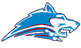 DateDayVarsity (Opponent)TimeTimeSiteDateJVJVFeb - 11Tue# Jacksboro4 p.m.4 p.m.HoskinsFeb - 15Sat# @ Nocona1 p.m.1 p.m.Noconaf  Feb - 18Tue# City View5 p.m.5 p.m.HoskinsFeb - 21FriNotre Dame -tentativeFeb - 22Sat# Seymour12 p.m.12 p.m.HoskinsFeb - 25TueQuanah5 p.m.5 p.m.HoskinsFeb - 28FriMar - 3TueQuanah5 p.m.5 p.m.HoskinsHamlin (WB) TourneyMarch - 5ThHamlin11 a.m.11 a.m.HamlinMarch - 6FriHaskell5 p.m.5 p.m.HamlinMarch - 7SatBangs5 p.m.5 p.m.HamlinMarch -10TueNocona5 p.m.5 p.m.HoskinsHaskell TournamentMarch - 12ThMerkel3 p.m.3 p.m.HaskellMarch - 13FriHamlin3 p.m.3 p.m.HaskellMarch - 13FriAnson7 p.m.7 p.m.HaskellMarch - 17TueCity View4 p.m.4 p.m.HoskinsMarch - 20FriSeymour4 p.m.4 p.m.HoskinsDistrict 6-4AMarch 24Tues~Vernon7 p.m.7 p.m.HoskinsMarch 27Fri@ Vernon7 p.m.7 p.m.VernonMarch 31Tues@ Graham7 p.m.7 p.m.GrahamApril 3Fri~Graham4 p.m.4 p.m.HoskinsApril 7TuesIowa Park4 p.m.4 p.m.HoskinsApril 9Thurs@ Iowa Park7 p.m.7 p.m.Iowa ParkApril 14Tues@ Burkburnett7 p.m.7 p.m.BurkburnettApril 17Fri*Burkburnett7 p.m.7 p.m.HoskinsApril 21TuesByeApril 28TuesByeMay 5                       District Certification                               May 9                   Bi-District DeadlineMay 16                     Area Deadline                                         May 23                  Regional Quarterfinal DeadlineMay 30                     Regional Semifinal Deadline                June 6                    Regional Playoff DeadlineJune 10-13               State TournamentMay 5                       District Certification                               May 9                   Bi-District DeadlineMay 16                     Area Deadline                                         May 23                  Regional Quarterfinal DeadlineMay 30                     Regional Semifinal Deadline                June 6                    Regional Playoff DeadlineJune 10-13               State TournamentMay 5                       District Certification                               May 9                   Bi-District DeadlineMay 16                     Area Deadline                                         May 23                  Regional Quarterfinal DeadlineMay 30                     Regional Semifinal Deadline                June 6                    Regional Playoff DeadlineJune 10-13               State TournamentMay 5                       District Certification                               May 9                   Bi-District DeadlineMay 16                     Area Deadline                                         May 23                  Regional Quarterfinal DeadlineMay 30                     Regional Semifinal Deadline                June 6                    Regional Playoff DeadlineJune 10-13               State TournamentMay 5                       District Certification                               May 9                   Bi-District DeadlineMay 16                     Area Deadline                                         May 23                  Regional Quarterfinal DeadlineMay 30                     Regional Semifinal Deadline                June 6                    Regional Playoff DeadlineJune 10-13               State TournamentMay 5                       District Certification                               May 9                   Bi-District DeadlineMay 16                     Area Deadline                                         May 23                  Regional Quarterfinal DeadlineMay 30                     Regional Semifinal Deadline                June 6                    Regional Playoff DeadlineJune 10-13               State TournamentMay 5                       District Certification                               May 9                   Bi-District DeadlineMay 16                     Area Deadline                                         May 23                  Regional Quarterfinal DeadlineMay 30                     Regional Semifinal Deadline                June 6                    Regional Playoff DeadlineJune 10-13               State TournamentMay 5                       District Certification                               May 9                   Bi-District DeadlineMay 16                     Area Deadline                                         May 23                  Regional Quarterfinal DeadlineMay 30                     Regional Semifinal Deadline                June 6                    Regional Playoff DeadlineJune 10-13               State TournamentMay 5                       District Certification                               May 9                   Bi-District DeadlineMay 16                     Area Deadline                                         May 23                  Regional Quarterfinal DeadlineMay 30                     Regional Semifinal Deadline                June 6                    Regional Playoff DeadlineJune 10-13               State TournamentMay 5                       District Certification                               May 9                   Bi-District DeadlineMay 16                     Area Deadline                                         May 23                  Regional Quarterfinal DeadlineMay 30                     Regional Semifinal Deadline                June 6                    Regional Playoff DeadlineJune 10-13               State TournamentHead Baseball Coach:  Nathan Frost (nfrost@wfisd.net)    Campus Coordinator: Antonio Wiley 
Assistant Coach:  Matt Billings (mbillings@wfisd.net)        Asst. Coach: Jordan Criswell (jcriswell@wfisd.net)Trainer: Steven Offield                                                                Assistant Athletic Trainer: Elizabeth Vasquez
School Principal: Douglas Albus                                                Athletic Director: Scot Hafley    
    
# = Scrimmage, * = Senior Night, ^ = at Hirschi HS, ~ = Middle School Night                                                                        
Hoskins Field: 4709 Barnett Rd, Wichita Falls, TX 76310              Follow us on twitter @HirschiBaseballHead Baseball Coach:  Nathan Frost (nfrost@wfisd.net)    Campus Coordinator: Antonio Wiley 
Assistant Coach:  Matt Billings (mbillings@wfisd.net)        Asst. Coach: Jordan Criswell (jcriswell@wfisd.net)Trainer: Steven Offield                                                                Assistant Athletic Trainer: Elizabeth Vasquez
School Principal: Douglas Albus                                                Athletic Director: Scot Hafley    
    
# = Scrimmage, * = Senior Night, ^ = at Hirschi HS, ~ = Middle School Night                                                                        
Hoskins Field: 4709 Barnett Rd, Wichita Falls, TX 76310              Follow us on twitter @HirschiBaseballHead Baseball Coach:  Nathan Frost (nfrost@wfisd.net)    Campus Coordinator: Antonio Wiley 
Assistant Coach:  Matt Billings (mbillings@wfisd.net)        Asst. Coach: Jordan Criswell (jcriswell@wfisd.net)Trainer: Steven Offield                                                                Assistant Athletic Trainer: Elizabeth Vasquez
School Principal: Douglas Albus                                                Athletic Director: Scot Hafley    
    
# = Scrimmage, * = Senior Night, ^ = at Hirschi HS, ~ = Middle School Night                                                                        
Hoskins Field: 4709 Barnett Rd, Wichita Falls, TX 76310              Follow us on twitter @HirschiBaseballHead Baseball Coach:  Nathan Frost (nfrost@wfisd.net)    Campus Coordinator: Antonio Wiley 
Assistant Coach:  Matt Billings (mbillings@wfisd.net)        Asst. Coach: Jordan Criswell (jcriswell@wfisd.net)Trainer: Steven Offield                                                                Assistant Athletic Trainer: Elizabeth Vasquez
School Principal: Douglas Albus                                                Athletic Director: Scot Hafley    
    
# = Scrimmage, * = Senior Night, ^ = at Hirschi HS, ~ = Middle School Night                                                                        
Hoskins Field: 4709 Barnett Rd, Wichita Falls, TX 76310              Follow us on twitter @HirschiBaseballHead Baseball Coach:  Nathan Frost (nfrost@wfisd.net)    Campus Coordinator: Antonio Wiley 
Assistant Coach:  Matt Billings (mbillings@wfisd.net)        Asst. Coach: Jordan Criswell (jcriswell@wfisd.net)Trainer: Steven Offield                                                                Assistant Athletic Trainer: Elizabeth Vasquez
School Principal: Douglas Albus                                                Athletic Director: Scot Hafley    
    
# = Scrimmage, * = Senior Night, ^ = at Hirschi HS, ~ = Middle School Night                                                                        
Hoskins Field: 4709 Barnett Rd, Wichita Falls, TX 76310              Follow us on twitter @HirschiBaseballHead Baseball Coach:  Nathan Frost (nfrost@wfisd.net)    Campus Coordinator: Antonio Wiley 
Assistant Coach:  Matt Billings (mbillings@wfisd.net)        Asst. Coach: Jordan Criswell (jcriswell@wfisd.net)Trainer: Steven Offield                                                                Assistant Athletic Trainer: Elizabeth Vasquez
School Principal: Douglas Albus                                                Athletic Director: Scot Hafley    
    
# = Scrimmage, * = Senior Night, ^ = at Hirschi HS, ~ = Middle School Night                                                                        
Hoskins Field: 4709 Barnett Rd, Wichita Falls, TX 76310              Follow us on twitter @HirschiBaseballHead Baseball Coach:  Nathan Frost (nfrost@wfisd.net)    Campus Coordinator: Antonio Wiley 
Assistant Coach:  Matt Billings (mbillings@wfisd.net)        Asst. Coach: Jordan Criswell (jcriswell@wfisd.net)Trainer: Steven Offield                                                                Assistant Athletic Trainer: Elizabeth Vasquez
School Principal: Douglas Albus                                                Athletic Director: Scot Hafley    
    
# = Scrimmage, * = Senior Night, ^ = at Hirschi HS, ~ = Middle School Night                                                                        
Hoskins Field: 4709 Barnett Rd, Wichita Falls, TX 76310              Follow us on twitter @HirschiBaseballHead Baseball Coach:  Nathan Frost (nfrost@wfisd.net)    Campus Coordinator: Antonio Wiley 
Assistant Coach:  Matt Billings (mbillings@wfisd.net)        Asst. Coach: Jordan Criswell (jcriswell@wfisd.net)Trainer: Steven Offield                                                                Assistant Athletic Trainer: Elizabeth Vasquez
School Principal: Douglas Albus                                                Athletic Director: Scot Hafley    
    
# = Scrimmage, * = Senior Night, ^ = at Hirschi HS, ~ = Middle School Night                                                                        
Hoskins Field: 4709 Barnett Rd, Wichita Falls, TX 76310              Follow us on twitter @HirschiBaseballHead Baseball Coach:  Nathan Frost (nfrost@wfisd.net)    Campus Coordinator: Antonio Wiley 
Assistant Coach:  Matt Billings (mbillings@wfisd.net)        Asst. Coach: Jordan Criswell (jcriswell@wfisd.net)Trainer: Steven Offield                                                                Assistant Athletic Trainer: Elizabeth Vasquez
School Principal: Douglas Albus                                                Athletic Director: Scot Hafley    
    
# = Scrimmage, * = Senior Night, ^ = at Hirschi HS, ~ = Middle School Night                                                                        
Hoskins Field: 4709 Barnett Rd, Wichita Falls, TX 76310              Follow us on twitter @HirschiBaseballHead Baseball Coach:  Nathan Frost (nfrost@wfisd.net)    Campus Coordinator: Antonio Wiley 
Assistant Coach:  Matt Billings (mbillings@wfisd.net)        Asst. Coach: Jordan Criswell (jcriswell@wfisd.net)Trainer: Steven Offield                                                                Assistant Athletic Trainer: Elizabeth Vasquez
School Principal: Douglas Albus                                                Athletic Director: Scot Hafley    
    
# = Scrimmage, * = Senior Night, ^ = at Hirschi HS, ~ = Middle School Night                                                                        
Hoskins Field: 4709 Barnett Rd, Wichita Falls, TX 76310              Follow us on twitter @HirschiBaseballHead Baseball Coach:  Nathan Frost (nfrost@wfisd.net)    Campus Coordinator: Antonio Wiley 
Assistant Coach:  Matt Billings (mbillings@wfisd.net)        Asst. Coach: Jordan Criswell (jcriswell@wfisd.net)Trainer: Steven Offield                                                                Assistant Athletic Trainer: Elizabeth Vasquez
School Principal: Douglas Albus                                                Athletic Director: Scot Hafley    
    
# = Scrimmage, * = Senior Night, ^ = at Hirschi HS, ~ = Middle School Night                                                                        
Hoskins Field: 4709 Barnett Rd, Wichita Falls, TX 76310              Follow us on twitter @HirschiBaseballHead Baseball Coach:  Nathan Frost (nfrost@wfisd.net)    Campus Coordinator: Antonio Wiley 
Assistant Coach:  Matt Billings (mbillings@wfisd.net)        Asst. Coach: Jordan Criswell (jcriswell@wfisd.net)Trainer: Steven Offield                                                                Assistant Athletic Trainer: Elizabeth Vasquez
School Principal: Douglas Albus                                                Athletic Director: Scot Hafley    
    
# = Scrimmage, * = Senior Night, ^ = at Hirschi HS, ~ = Middle School Night                                                                        
Hoskins Field: 4709 Barnett Rd, Wichita Falls, TX 76310              Follow us on twitter @HirschiBaseballHead Baseball Coach:  Nathan Frost (nfrost@wfisd.net)    Campus Coordinator: Antonio Wiley 
Assistant Coach:  Matt Billings (mbillings@wfisd.net)        Asst. Coach: Jordan Criswell (jcriswell@wfisd.net)Trainer: Steven Offield                                                                Assistant Athletic Trainer: Elizabeth Vasquez
School Principal: Douglas Albus                                                Athletic Director: Scot Hafley    
    
# = Scrimmage, * = Senior Night, ^ = at Hirschi HS, ~ = Middle School Night                                                                        
Hoskins Field: 4709 Barnett Rd, Wichita Falls, TX 76310              Follow us on twitter @HirschiBaseballHead Baseball Coach:  Nathan Frost (nfrost@wfisd.net)    Campus Coordinator: Antonio Wiley 
Assistant Coach:  Matt Billings (mbillings@wfisd.net)        Asst. Coach: Jordan Criswell (jcriswell@wfisd.net)Trainer: Steven Offield                                                                Assistant Athletic Trainer: Elizabeth Vasquez
School Principal: Douglas Albus                                                Athletic Director: Scot Hafley    
    
# = Scrimmage, * = Senior Night, ^ = at Hirschi HS, ~ = Middle School Night                                                                        
Hoskins Field: 4709 Barnett Rd, Wichita Falls, TX 76310              Follow us on twitter @HirschiBaseballHead Baseball Coach:  Nathan Frost (nfrost@wfisd.net)    Campus Coordinator: Antonio Wiley 
Assistant Coach:  Matt Billings (mbillings@wfisd.net)        Asst. Coach: Jordan Criswell (jcriswell@wfisd.net)Trainer: Steven Offield                                                                Assistant Athletic Trainer: Elizabeth Vasquez
School Principal: Douglas Albus                                                Athletic Director: Scot Hafley    
    
# = Scrimmage, * = Senior Night, ^ = at Hirschi HS, ~ = Middle School Night                                                                        
Hoskins Field: 4709 Barnett Rd, Wichita Falls, TX 76310              Follow us on twitter @HirschiBaseballHead Baseball Coach:  Nathan Frost (nfrost@wfisd.net)    Campus Coordinator: Antonio Wiley 
Assistant Coach:  Matt Billings (mbillings@wfisd.net)        Asst. Coach: Jordan Criswell (jcriswell@wfisd.net)Trainer: Steven Offield                                                                Assistant Athletic Trainer: Elizabeth Vasquez
School Principal: Douglas Albus                                                Athletic Director: Scot Hafley    
    
# = Scrimmage, * = Senior Night, ^ = at Hirschi HS, ~ = Middle School Night                                                                        
Hoskins Field: 4709 Barnett Rd, Wichita Falls, TX 76310              Follow us on twitter @HirschiBaseballHead Baseball Coach:  Nathan Frost (nfrost@wfisd.net)    Campus Coordinator: Antonio Wiley 
Assistant Coach:  Matt Billings (mbillings@wfisd.net)        Asst. Coach: Jordan Criswell (jcriswell@wfisd.net)Trainer: Steven Offield                                                                Assistant Athletic Trainer: Elizabeth Vasquez
School Principal: Douglas Albus                                                Athletic Director: Scot Hafley    
    
# = Scrimmage, * = Senior Night, ^ = at Hirschi HS, ~ = Middle School Night                                                                        
Hoskins Field: 4709 Barnett Rd, Wichita Falls, TX 76310              Follow us on twitter @HirschiBaseballHead Baseball Coach:  Nathan Frost (nfrost@wfisd.net)    Campus Coordinator: Antonio Wiley 
Assistant Coach:  Matt Billings (mbillings@wfisd.net)        Asst. Coach: Jordan Criswell (jcriswell@wfisd.net)Trainer: Steven Offield                                                                Assistant Athletic Trainer: Elizabeth Vasquez
School Principal: Douglas Albus                                                Athletic Director: Scot Hafley    
    
# = Scrimmage, * = Senior Night, ^ = at Hirschi HS, ~ = Middle School Night                                                                        
Hoskins Field: 4709 Barnett Rd, Wichita Falls, TX 76310              Follow us on twitter @HirschiBaseballHead Baseball Coach:  Nathan Frost (nfrost@wfisd.net)    Campus Coordinator: Antonio Wiley 
Assistant Coach:  Matt Billings (mbillings@wfisd.net)        Asst. Coach: Jordan Criswell (jcriswell@wfisd.net)Trainer: Steven Offield                                                                Assistant Athletic Trainer: Elizabeth Vasquez
School Principal: Douglas Albus                                                Athletic Director: Scot Hafley    
    
# = Scrimmage, * = Senior Night, ^ = at Hirschi HS, ~ = Middle School Night                                                                        
Hoskins Field: 4709 Barnett Rd, Wichita Falls, TX 76310              Follow us on twitter @HirschiBaseballHead Baseball Coach:  Nathan Frost (nfrost@wfisd.net)    Campus Coordinator: Antonio Wiley 
Assistant Coach:  Matt Billings (mbillings@wfisd.net)        Asst. Coach: Jordan Criswell (jcriswell@wfisd.net)Trainer: Steven Offield                                                                Assistant Athletic Trainer: Elizabeth Vasquez
School Principal: Douglas Albus                                                Athletic Director: Scot Hafley    
    
# = Scrimmage, * = Senior Night, ^ = at Hirschi HS, ~ = Middle School Night                                                                        
Hoskins Field: 4709 Barnett Rd, Wichita Falls, TX 76310              Follow us on twitter @HirschiBaseballHead Baseball Coach:  Nathan Frost (nfrost@wfisd.net)    Campus Coordinator: Antonio Wiley 
Assistant Coach:  Matt Billings (mbillings@wfisd.net)        Asst. Coach: Jordan Criswell (jcriswell@wfisd.net)Trainer: Steven Offield                                                                Assistant Athletic Trainer: Elizabeth Vasquez
School Principal: Douglas Albus                                                Athletic Director: Scot Hafley    
    
# = Scrimmage, * = Senior Night, ^ = at Hirschi HS, ~ = Middle School Night                                                                        
Hoskins Field: 4709 Barnett Rd, Wichita Falls, TX 76310              Follow us on twitter @HirschiBaseballHead Baseball Coach:  Nathan Frost (nfrost@wfisd.net)    Campus Coordinator: Antonio Wiley 
Assistant Coach:  Matt Billings (mbillings@wfisd.net)        Asst. Coach: Jordan Criswell (jcriswell@wfisd.net)Trainer: Steven Offield                                                                Assistant Athletic Trainer: Elizabeth Vasquez
School Principal: Douglas Albus                                                Athletic Director: Scot Hafley    
    
# = Scrimmage, * = Senior Night, ^ = at Hirschi HS, ~ = Middle School Night                                                                        
Hoskins Field: 4709 Barnett Rd, Wichita Falls, TX 76310              Follow us on twitter @HirschiBaseballHead Baseball Coach:  Nathan Frost (nfrost@wfisd.net)    Campus Coordinator: Antonio Wiley 
Assistant Coach:  Matt Billings (mbillings@wfisd.net)        Asst. Coach: Jordan Criswell (jcriswell@wfisd.net)Trainer: Steven Offield                                                                Assistant Athletic Trainer: Elizabeth Vasquez
School Principal: Douglas Albus                                                Athletic Director: Scot Hafley    
    
# = Scrimmage, * = Senior Night, ^ = at Hirschi HS, ~ = Middle School Night                                                                        
Hoskins Field: 4709 Barnett Rd, Wichita Falls, TX 76310              Follow us on twitter @HirschiBaseballHead Baseball Coach:  Nathan Frost (nfrost@wfisd.net)    Campus Coordinator: Antonio Wiley 
Assistant Coach:  Matt Billings (mbillings@wfisd.net)        Asst. Coach: Jordan Criswell (jcriswell@wfisd.net)Trainer: Steven Offield                                                                Assistant Athletic Trainer: Elizabeth Vasquez
School Principal: Douglas Albus                                                Athletic Director: Scot Hafley    
    
# = Scrimmage, * = Senior Night, ^ = at Hirschi HS, ~ = Middle School Night                                                                        
Hoskins Field: 4709 Barnett Rd, Wichita Falls, TX 76310              Follow us on twitter @HirschiBaseballHead Baseball Coach:  Nathan Frost (nfrost@wfisd.net)    Campus Coordinator: Antonio Wiley 
Assistant Coach:  Matt Billings (mbillings@wfisd.net)        Asst. Coach: Jordan Criswell (jcriswell@wfisd.net)Trainer: Steven Offield                                                                Assistant Athletic Trainer: Elizabeth Vasquez
School Principal: Douglas Albus                                                Athletic Director: Scot Hafley    
    
# = Scrimmage, * = Senior Night, ^ = at Hirschi HS, ~ = Middle School Night                                                                        
Hoskins Field: 4709 Barnett Rd, Wichita Falls, TX 76310              Follow us on twitter @HirschiBaseballHead Baseball Coach:  Nathan Frost (nfrost@wfisd.net)    Campus Coordinator: Antonio Wiley 
Assistant Coach:  Matt Billings (mbillings@wfisd.net)        Asst. Coach: Jordan Criswell (jcriswell@wfisd.net)Trainer: Steven Offield                                                                Assistant Athletic Trainer: Elizabeth Vasquez
School Principal: Douglas Albus                                                Athletic Director: Scot Hafley    
    
# = Scrimmage, * = Senior Night, ^ = at Hirschi HS, ~ = Middle School Night                                                                        
Hoskins Field: 4709 Barnett Rd, Wichita Falls, TX 76310              Follow us on twitter @HirschiBaseballHead Baseball Coach:  Nathan Frost (nfrost@wfisd.net)    Campus Coordinator: Antonio Wiley 
Assistant Coach:  Matt Billings (mbillings@wfisd.net)        Asst. Coach: Jordan Criswell (jcriswell@wfisd.net)Trainer: Steven Offield                                                                Assistant Athletic Trainer: Elizabeth Vasquez
School Principal: Douglas Albus                                                Athletic Director: Scot Hafley    
    
# = Scrimmage, * = Senior Night, ^ = at Hirschi HS, ~ = Middle School Night                                                                        
Hoskins Field: 4709 Barnett Rd, Wichita Falls, TX 76310              Follow us on twitter @HirschiBaseballHead Baseball Coach:  Nathan Frost (nfrost@wfisd.net)    Campus Coordinator: Antonio Wiley 
Assistant Coach:  Matt Billings (mbillings@wfisd.net)        Asst. Coach: Jordan Criswell (jcriswell@wfisd.net)Trainer: Steven Offield                                                                Assistant Athletic Trainer: Elizabeth Vasquez
School Principal: Douglas Albus                                                Athletic Director: Scot Hafley    
    
# = Scrimmage, * = Senior Night, ^ = at Hirschi HS, ~ = Middle School Night                                                                        
Hoskins Field: 4709 Barnett Rd, Wichita Falls, TX 76310              Follow us on twitter @HirschiBaseballHead Baseball Coach:  Nathan Frost (nfrost@wfisd.net)    Campus Coordinator: Antonio Wiley 
Assistant Coach:  Matt Billings (mbillings@wfisd.net)        Asst. Coach: Jordan Criswell (jcriswell@wfisd.net)Trainer: Steven Offield                                                                Assistant Athletic Trainer: Elizabeth Vasquez
School Principal: Douglas Albus                                                Athletic Director: Scot Hafley    
    
# = Scrimmage, * = Senior Night, ^ = at Hirschi HS, ~ = Middle School Night                                                                        
Hoskins Field: 4709 Barnett Rd, Wichita Falls, TX 76310              Follow us on twitter @HirschiBaseballHead Baseball Coach:  Nathan Frost (nfrost@wfisd.net)    Campus Coordinator: Antonio Wiley 
Assistant Coach:  Matt Billings (mbillings@wfisd.net)        Asst. Coach: Jordan Criswell (jcriswell@wfisd.net)Trainer: Steven Offield                                                                Assistant Athletic Trainer: Elizabeth Vasquez
School Principal: Douglas Albus                                                Athletic Director: Scot Hafley    
    
# = Scrimmage, * = Senior Night, ^ = at Hirschi HS, ~ = Middle School Night                                                                        
Hoskins Field: 4709 Barnett Rd, Wichita Falls, TX 76310              Follow us on twitter @HirschiBaseballHead Baseball Coach:  Nathan Frost (nfrost@wfisd.net)    Campus Coordinator: Antonio Wiley 
Assistant Coach:  Matt Billings (mbillings@wfisd.net)        Asst. Coach: Jordan Criswell (jcriswell@wfisd.net)Trainer: Steven Offield                                                                Assistant Athletic Trainer: Elizabeth Vasquez
School Principal: Douglas Albus                                                Athletic Director: Scot Hafley    
    
# = Scrimmage, * = Senior Night, ^ = at Hirschi HS, ~ = Middle School Night                                                                        
Hoskins Field: 4709 Barnett Rd, Wichita Falls, TX 76310              Follow us on twitter @HirschiBaseballHead Baseball Coach:  Nathan Frost (nfrost@wfisd.net)    Campus Coordinator: Antonio Wiley 
Assistant Coach:  Matt Billings (mbillings@wfisd.net)        Asst. Coach: Jordan Criswell (jcriswell@wfisd.net)Trainer: Steven Offield                                                                Assistant Athletic Trainer: Elizabeth Vasquez
School Principal: Douglas Albus                                                Athletic Director: Scot Hafley    
    
# = Scrimmage, * = Senior Night, ^ = at Hirschi HS, ~ = Middle School Night                                                                        
Hoskins Field: 4709 Barnett Rd, Wichita Falls, TX 76310              Follow us on twitter @HirschiBaseballHead Baseball Coach:  Nathan Frost (nfrost@wfisd.net)    Campus Coordinator: Antonio Wiley 
Assistant Coach:  Matt Billings (mbillings@wfisd.net)        Asst. Coach: Jordan Criswell (jcriswell@wfisd.net)Trainer: Steven Offield                                                                Assistant Athletic Trainer: Elizabeth Vasquez
School Principal: Douglas Albus                                                Athletic Director: Scot Hafley    
    
# = Scrimmage, * = Senior Night, ^ = at Hirschi HS, ~ = Middle School Night                                                                        
Hoskins Field: 4709 Barnett Rd, Wichita Falls, TX 76310              Follow us on twitter @HirschiBaseballHead Baseball Coach:  Nathan Frost (nfrost@wfisd.net)    Campus Coordinator: Antonio Wiley 
Assistant Coach:  Matt Billings (mbillings@wfisd.net)        Asst. Coach: Jordan Criswell (jcriswell@wfisd.net)Trainer: Steven Offield                                                                Assistant Athletic Trainer: Elizabeth Vasquez
School Principal: Douglas Albus                                                Athletic Director: Scot Hafley    
    
# = Scrimmage, * = Senior Night, ^ = at Hirschi HS, ~ = Middle School Night                                                                        
Hoskins Field: 4709 Barnett Rd, Wichita Falls, TX 76310              Follow us on twitter @HirschiBaseballHead Baseball Coach:  Nathan Frost (nfrost@wfisd.net)    Campus Coordinator: Antonio Wiley 
Assistant Coach:  Matt Billings (mbillings@wfisd.net)        Asst. Coach: Jordan Criswell (jcriswell@wfisd.net)Trainer: Steven Offield                                                                Assistant Athletic Trainer: Elizabeth Vasquez
School Principal: Douglas Albus                                                Athletic Director: Scot Hafley    
    
# = Scrimmage, * = Senior Night, ^ = at Hirschi HS, ~ = Middle School Night                                                                        
Hoskins Field: 4709 Barnett Rd, Wichita Falls, TX 76310              Follow us on twitter @HirschiBaseballHead Baseball Coach:  Nathan Frost (nfrost@wfisd.net)    Campus Coordinator: Antonio Wiley 
Assistant Coach:  Matt Billings (mbillings@wfisd.net)        Asst. Coach: Jordan Criswell (jcriswell@wfisd.net)Trainer: Steven Offield                                                                Assistant Athletic Trainer: Elizabeth Vasquez
School Principal: Douglas Albus                                                Athletic Director: Scot Hafley    
    
# = Scrimmage, * = Senior Night, ^ = at Hirschi HS, ~ = Middle School Night                                                                        
Hoskins Field: 4709 Barnett Rd, Wichita Falls, TX 76310              Follow us on twitter @HirschiBaseballHead Baseball Coach:  Nathan Frost (nfrost@wfisd.net)    Campus Coordinator: Antonio Wiley 
Assistant Coach:  Matt Billings (mbillings@wfisd.net)        Asst. Coach: Jordan Criswell (jcriswell@wfisd.net)Trainer: Steven Offield                                                                Assistant Athletic Trainer: Elizabeth Vasquez
School Principal: Douglas Albus                                                Athletic Director: Scot Hafley    
    
# = Scrimmage, * = Senior Night, ^ = at Hirschi HS, ~ = Middle School Night                                                                        
Hoskins Field: 4709 Barnett Rd, Wichita Falls, TX 76310              Follow us on twitter @HirschiBaseballHead Baseball Coach:  Nathan Frost (nfrost@wfisd.net)    Campus Coordinator: Antonio Wiley 
Assistant Coach:  Matt Billings (mbillings@wfisd.net)        Asst. Coach: Jordan Criswell (jcriswell@wfisd.net)Trainer: Steven Offield                                                                Assistant Athletic Trainer: Elizabeth Vasquez
School Principal: Douglas Albus                                                Athletic Director: Scot Hafley    
    
# = Scrimmage, * = Senior Night, ^ = at Hirschi HS, ~ = Middle School Night                                                                        
Hoskins Field: 4709 Barnett Rd, Wichita Falls, TX 76310              Follow us on twitter @HirschiBaseballHead Baseball Coach:  Nathan Frost (nfrost@wfisd.net)    Campus Coordinator: Antonio Wiley 
Assistant Coach:  Matt Billings (mbillings@wfisd.net)        Asst. Coach: Jordan Criswell (jcriswell@wfisd.net)Trainer: Steven Offield                                                                Assistant Athletic Trainer: Elizabeth Vasquez
School Principal: Douglas Albus                                                Athletic Director: Scot Hafley    
    
# = Scrimmage, * = Senior Night, ^ = at Hirschi HS, ~ = Middle School Night                                                                        
Hoskins Field: 4709 Barnett Rd, Wichita Falls, TX 76310              Follow us on twitter @HirschiBaseballHead Baseball Coach:  Nathan Frost (nfrost@wfisd.net)    Campus Coordinator: Antonio Wiley 
Assistant Coach:  Matt Billings (mbillings@wfisd.net)        Asst. Coach: Jordan Criswell (jcriswell@wfisd.net)Trainer: Steven Offield                                                                Assistant Athletic Trainer: Elizabeth Vasquez
School Principal: Douglas Albus                                                Athletic Director: Scot Hafley    
    
# = Scrimmage, * = Senior Night, ^ = at Hirschi HS, ~ = Middle School Night                                                                        
Hoskins Field: 4709 Barnett Rd, Wichita Falls, TX 76310              Follow us on twitter @HirschiBaseball